ПОЯСНИТЕЛЬНАЯ ЗАПИСКА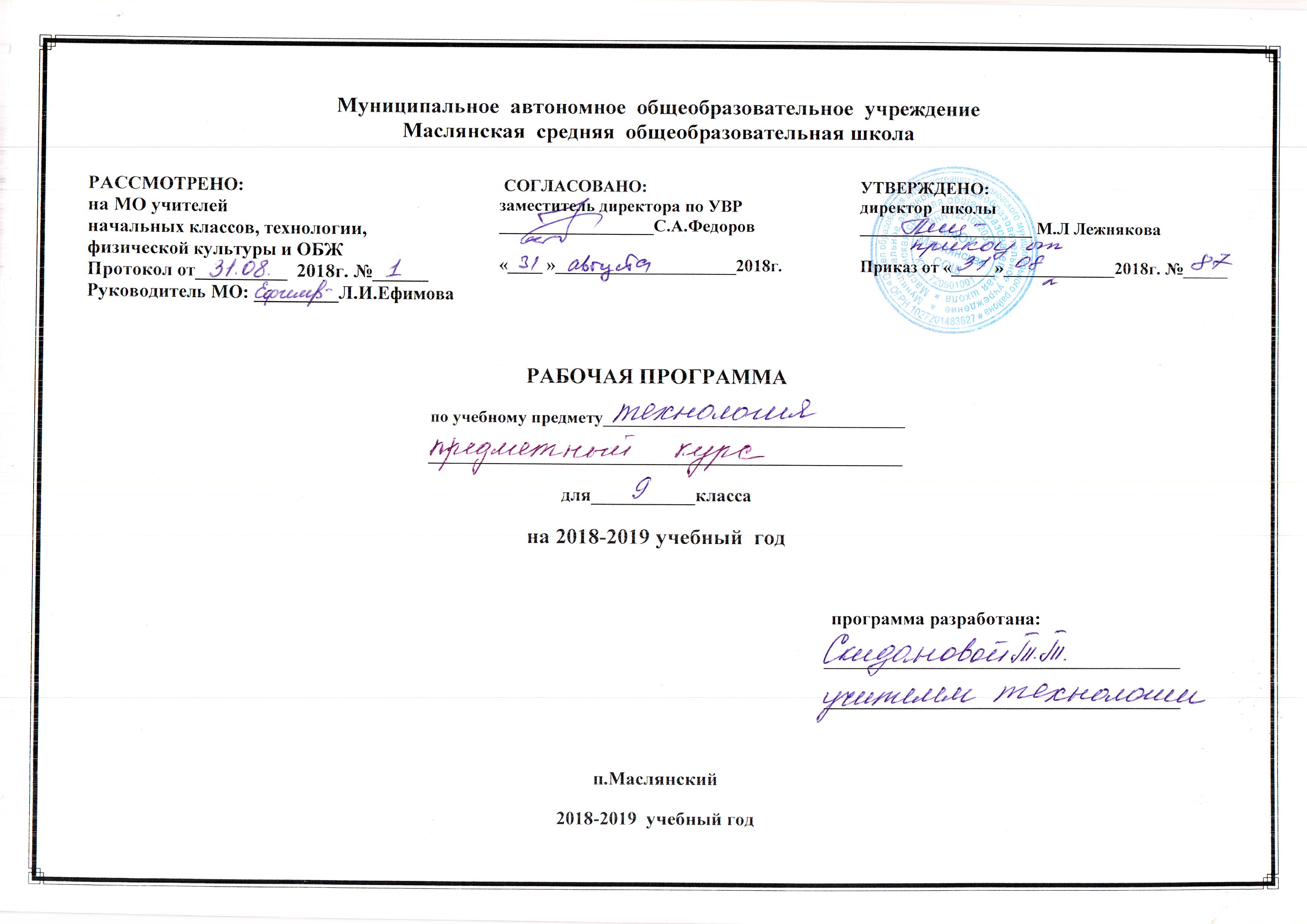 Федеральный закон «Об  образовании в Российской Федерации» №273-Фзот 29 декабря 2012 года с изменениями 2018 годаФедеральный компонент Государственного образовательного стандарта общего образования, утверждённым приказом Минобразования России от 05.03. 2004 г.№1089 « Об утверждении федерального компонента государственных начального общего и среднего (полного общего образования»;Приказ Минобразования России от 09.03.2004г.№1312 «Об утверждении федерального базисного учебного плана и примерных учебных планов для общеобразовательных учреждений Российской Федерации, Реализующих программы общего образования»; Программа основного общего и среднего (полного) общего образования по технологии М Просвещение. 2010г В.Д.СимоненкоСимоненко В,Д.,Очинин О.П.,МяташН.В., Технология: Учебник для учащихся  9  классов общеобразовательных учреждений.-М.:Вентана –Граф, 2010 г.Учебный план  МАОУ Маслянская СОШ на 2018 -2019 учебный год По учебному плану на изучение  предметного курса «Технология» отводится 1 час в неделю. Программа рассчитана в 9 классе на 34 часа.Цель курса - оказать учащимся 9 класса общеобразовательных учреждений помощь в подготовке к адекватному профессиональному самоопределению в соответствии со своими интересами и склонностями, профессиональными способностями и возможностями и с учетом потребностей рынка труда в кадрах.Специфической особенностью данного курса является то, что его изучение должно осуществляться в процессе выполнения творческого проекта «Мой выбор».Задачи курса:1. Вооружить учащихся знаниями основ жизненного и профессионального самоопределения.2. Сформировать у школьников представление о мире труда и профессий.3. Оказать учащимся помощь в выявлении своих профессиональных способностей и возможностей.4. Ознакомить выпускников основной школы с путями и средствами активной подготовки к адекватному профессиональному самоопределению.5. Создать условия для выполнения и защиты учащимися творческого проекта «Мой выбор».Основным методом изучения курса «Профессиональное самоопределение школьников» является метод проектов, основными конструктами которого являются понятия «проект» и «проектная деятельность».Выполненные проекты обсуждаются и защищаются.Выполнение учащимися в процессе занятий по курсу творческого проекта «Мой выбор» позволяет:- осуществлять в единстве теоретическую и практическую подготовку школьников к обоснованному профессиональному самоопределению;- реализовать все компоненты профессиональной ориентации (профпро-свещение, профдиагностику, профконсультацию, профотбор (подбор), профадаптацию, профвоспитание);- активировать деятельность учащихся по подготовке к адекватному профессиональному самоопределению. Во время защиты проекта учащиеся представляют его печатную или электронную презентацию.В процессе выполнения творческого проекта «Мой выбор» учащиеся должны осуществлять профессиональные пробы, моделирующие в той или иной степени их будущую профессиональную деятельность. В качестве профпроб могут выступать материальные изделия, информационные продукты, доклады, номера художественной самодеятельности, воспитательные мероприятия и др.- мотивационную (интересы, склонности, мотивы выбора профессии);- психологическую (особенности психических процессов);- типологическую (темперамент, характер, тип личности);- когнитивную (знание мира профессий, своих профессиональных способностей и возможностей, основ жизненного и профессионального самоопределения);- эмоционально-волевую (чувства, эмоции, воля).В процессе изучения курса используются следующие профдиагностические методики:- опросник для выявления уровня готовности школьников к профессиональному самоопределению;- карта интересов;- опросник профессиональной готовности (ОПГ);- анкета мотивов выбора профессии;- шкала потребностей в достижении;- опросник темперамента;- методика «Мой характер»;- методика определения склонностей;- тест Дж. Холланда «Тип личности»;- карта здоровья;- тест «Уровень самооценки»;- карта самоконтроля готовности к профессиональному самоопределению.Помимо вышеперечисленных, в процессе изучения курса используются и другие методы: беседа, рассказ, объяснение, диспут, викторина, наблюдение, экскурсия, профконсультация и др.В ходе изучения курса широко применяются мнемосхемы. Применение мнемосхем дает возможность не только оперативно развивать память учащихся, но и другие психические процессы, такие, как мышление, восприятие, наблюдательность. Мнемосхемы возбуждают мыслительную деятельность школьников, обеспечивают переход информации из кратковременной памяти в долговременную и обратно, а также развивают мыслительные процессы, последовательность и логику мышления. Они выполняют опорную функцию мышления. Мнемосхемы позволяют также более целенаправленно организовать самостоятельную работу учащихся.По каждому разделу курса проводится тестовый контроль знаний с помощью специально разработанных контрольно-измерительных материалов.Разрабатывается конкретный план проведения каждого занятия, который включает в себя:- формулировку цели и задач занятия;- отбор содержания изучаемого материала;- выбор основных методов и организационных форм обучения;- разработку дидактического и материально-технического оснащения занятияТребования к уровню подготовки учащихся 9 классов (базовый уровень)Учащиеся должны знать:• цели и значение семейной экономики;• общие правила ведения домашнего хозяйства;• роль членов семьи в формировании семейного бюджета;• необходимость производства товаров и услуг как условия жизни общества в целом и ка: дого его члена;• цели и задачи экономики, принципы и формы предпринимательства;• сферы трудовой деятельности;• принципы производства, передачи и использования электрической энергии;• принципы работы и использование типовых средств защиты;• о влиянии электротехнических и электронных приборов на окружающую среду и здоро? человека;• способы определения места расположения скрытой электропроводки;• устройство бытовых электроосветительных и электронагревательных приборов;• основные правила выполнения, чтения и обозначения видов, сечений и разрезов на чертежах;• особенности выполнения архитектурно-строительных чертежей;• основные условия обозначения на кинематических и электрических схемах.- сущность жизненного самоопределения;- сущность и структуру процесса профессионального самоопределения;- правила выбора профессии и типичные ошибки при этом выборе;- многообразие мира труда и профессий, способы их классификации и анализа;- состояние рынка труда и его требования к современному профессионалу;- профессионально важные качества своей личности, своипрофессиональные способности и возможности;- способы и средства анализа профессиональной деятельности;- методику выполнения профессиональных проб;- структуру предпрофильной подготовки и профильного обучения;- пути получения профессионального образования;- возможности получения профессиональной консультации;- этапы, способы и средства профессионального саморазвития и самовоспитания;- этапы принятия решения о профессиональном выборе;- структуру, порядок оформления и защиты творческого проекта «Мой выбор».уметь:• анализировать семейный бюджет;• определять прожиточный минимум семьи, расходы на учащегося;• анализировать рекламу потребительских товаров;• выдвигать деловые идеи;• осуществлять самоанализ развития своей личности;• соотносить требования профессий к человеку и его личным достижениям;• собирать простейшие электрические цепи;• читать схему квартирной электропроводки;• определять место скрытой электропроводки;• подключать бытовые приёмники и счетчики электроэнергии;• анализировать графический состав изображения;• читать несложные архитектурно-строительные чертежи.• пользоваться источниками информации о профессиях, профессиональных учебных заведениях и рынке труда;• определять формулу профессии;• проводить общий анализ профессиональной деятельности, анализировать требования профессий к человеку;• выявлять свои профессионально важные качества;• соотносить свои возможности с требованиями будущей профессии;• выполнять профессиональные пробы;• пользоваться профессиограммами и психограммами;• выбирать способ приобретения будущей профессии;• получать профессиональную консультацию;• заполнять карту самоконтроля своей готовности к профессиональному самоопределению;• выполнять, оформлять и защищать творческий проект «Мой выбор» с электронной презентацией.Должны владеть компетенциями:• информационно-коммуникативной;• социально-трудовой;• познавательно-смысловой;• учебно-познавательной;• профессионально-трудовым выбором;• личностным саморазвитием.Способны решать следующие жизненно-практические задачи:• использовать ПЭВМ для решения технологических, конструкторских, экономических задач и как источник информации;• проектировать и изготавливать полезные изделия из конструкционных и поделочных материалов;• ориентироваться на рынке товаров и услуг;• определять расход и стоимость потребляемой энергии;• собирать модели простых электротехнических устройств.У учащихся должны быть сформированы:• убежденность в необходимости своевременного и правильного выбора будущей профессии, потребность в адекватном профессиональном самоопределении;• профессиональная направленность: профессиональные интересы и склонности, мотивы выбора профессии, профессиональный идеал;• профессиональное самосознание: осознание себя как субъекта будущей профессиональной деятельности;• профессиональное намерение: знание пути дальнейшего продолжения образования, условий поступления в выбранное профессиональное учебное заведение и перспектив профессионального роста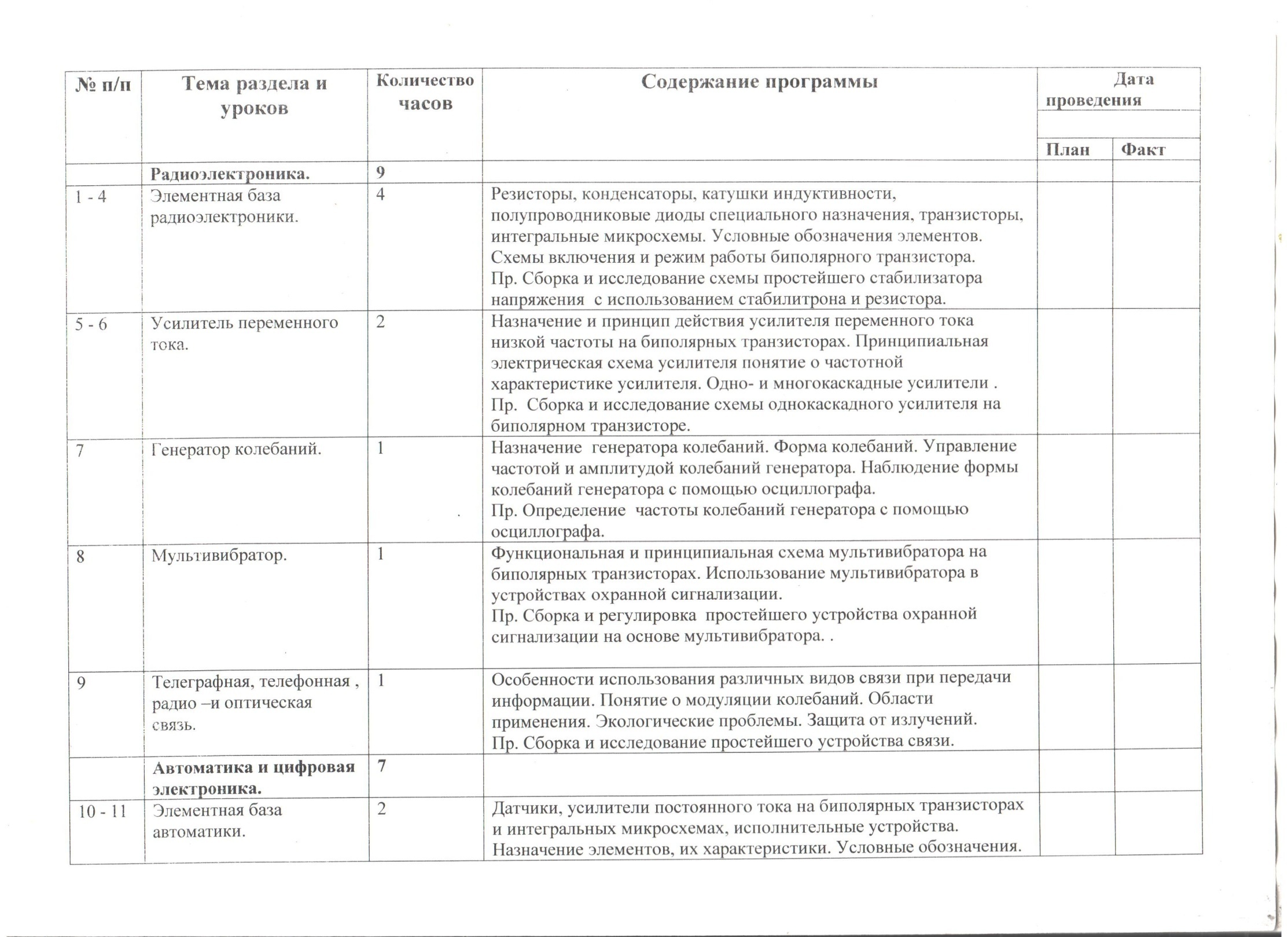 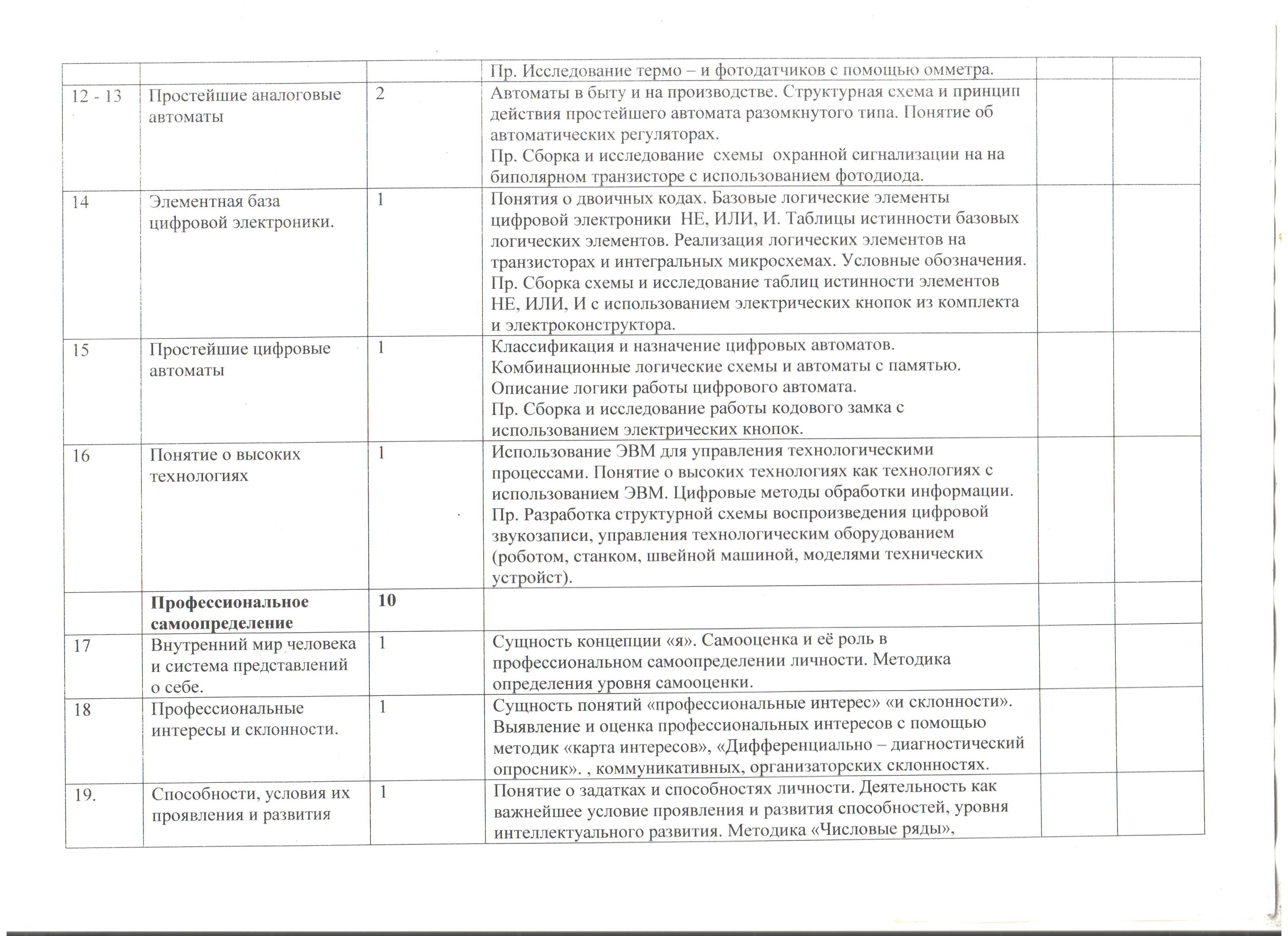 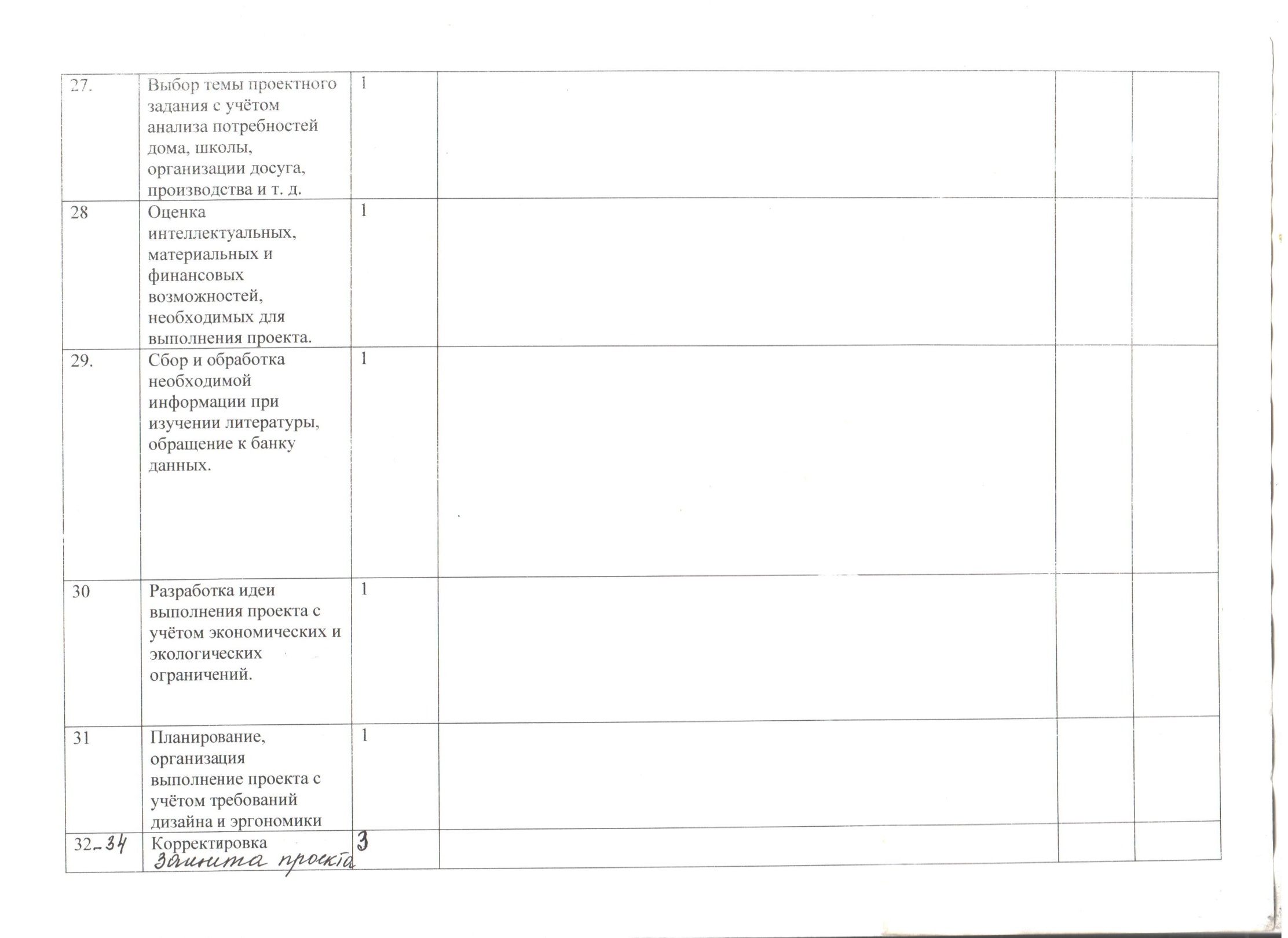 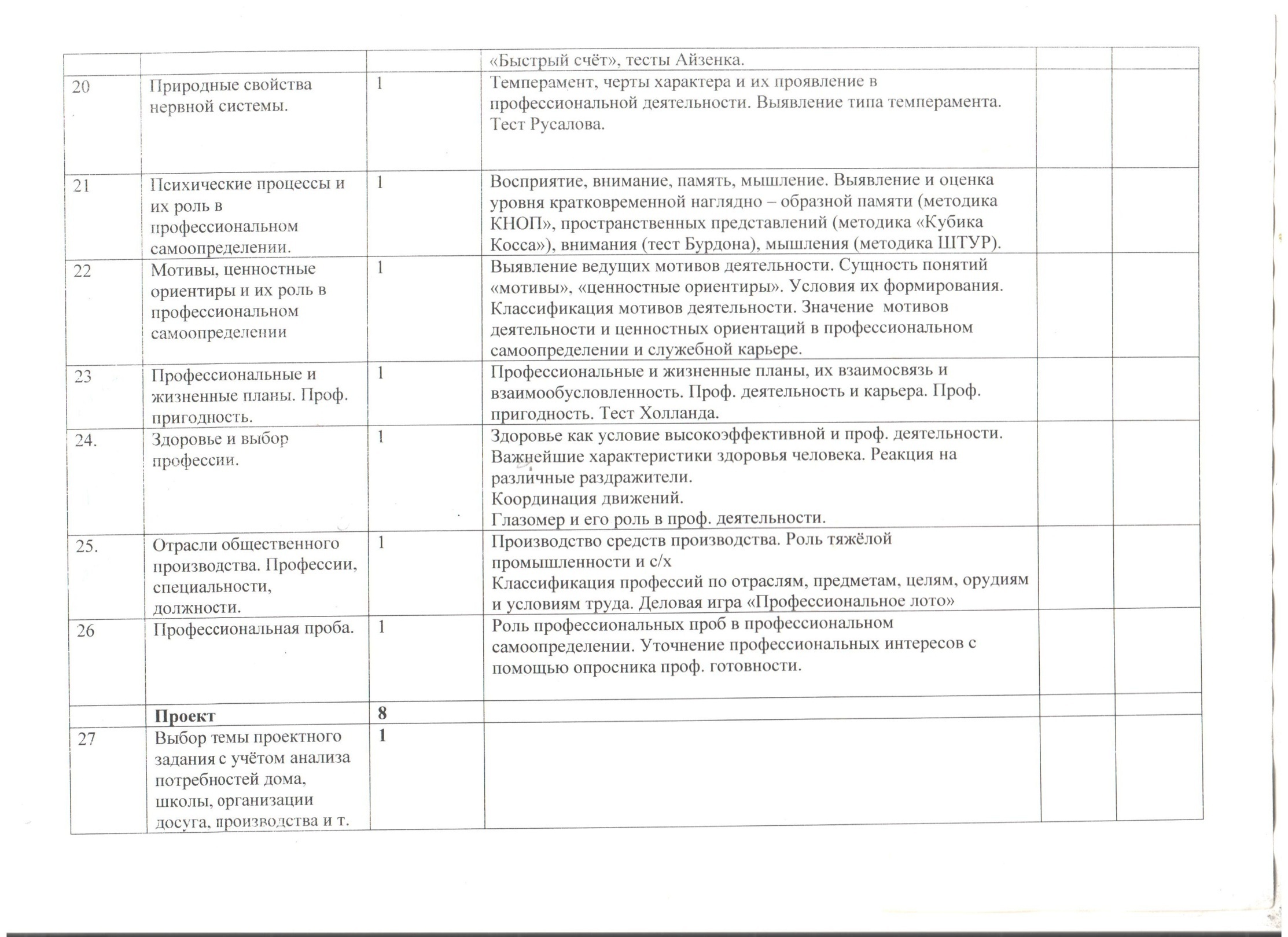 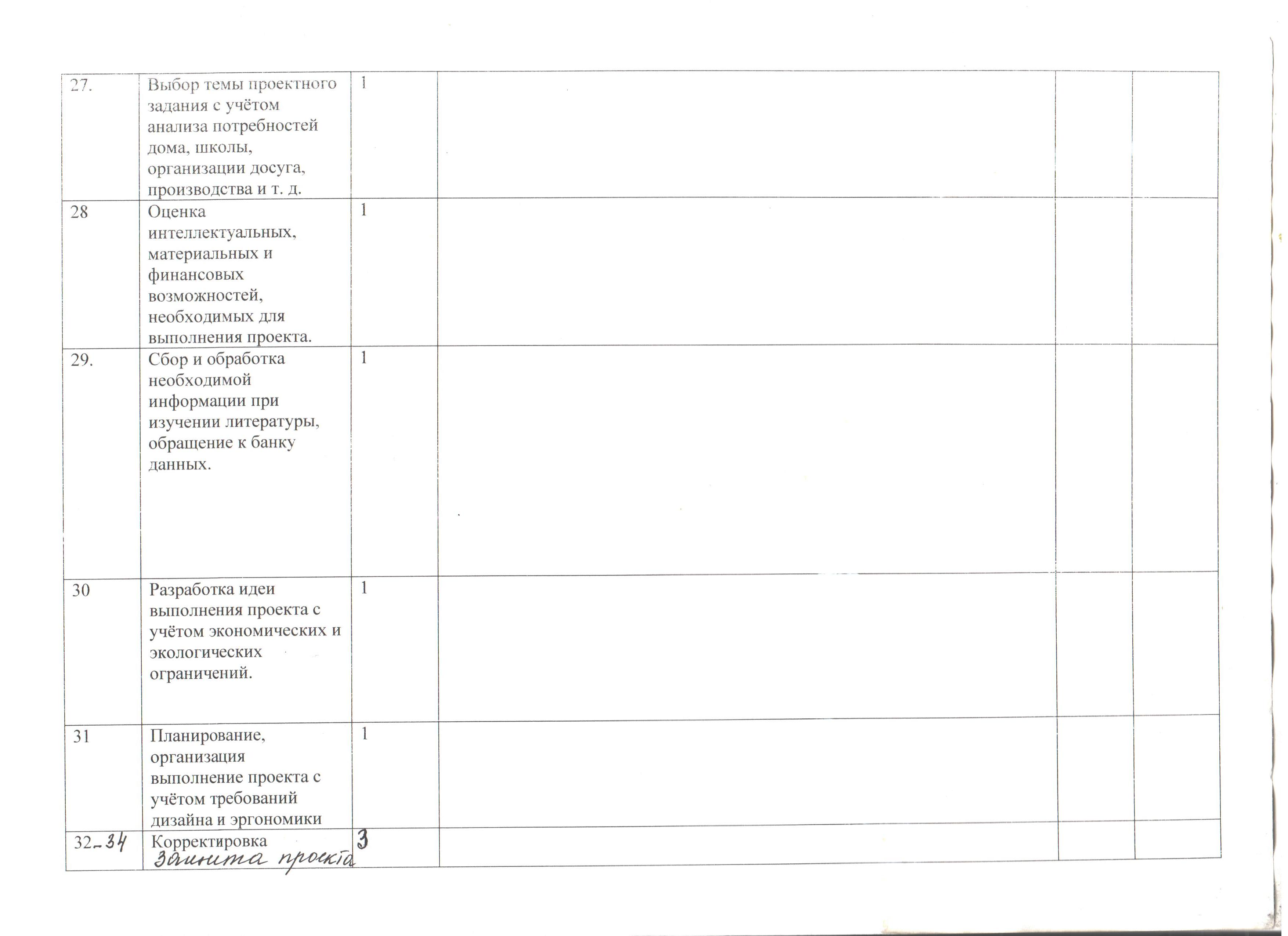 